SEMINAIRE « RESOLUMENT FEMININ »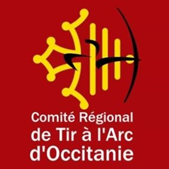 NOM :   …………………………………………………….……………..………..              PRENOM : ……………………………………………………….…………………DATE DE NAISSANCE : ……………………………………………………..CONTACT : 	e-mail : ………………………………………………………………..	tel : ……………………………………………………………………CLUB : ………………………………………………………………………….CATEGORIE : ………………………………………………………………..ARME : …………………………………………………………………………..     Participation : 50€, comprenant l’hébergement completPour tout autre renseignement : lan.despeyroux@arc-occitanie.fr ou 06 13 27 01 35Date limite d’inscription le 19 octobre 2023Envoyer à Lan Despeyroux	    487 route de Galoubet	   BEAUMAT		   46240 COEUR DE CAUSSE